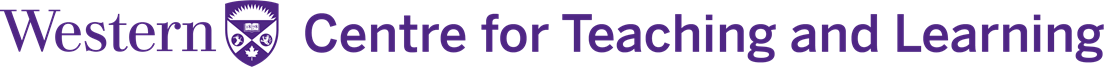 Teaching Fellows ProgramAPPLICATION COVER SHEETName of Applicant: ____________________________________________________________________________ Department/School: _____________________________________________________________________________Faculty: _____________________________________________________________________________Telephone Number: _____________________________________________________________________________E-mail Address: _____________________________________________________________________________Project Title: ______________________________________________________________________________Signature of Chair/Director: __________________________________ Date: _______________Signature of Dean: ___________________________________________ Date: ______________1.  Please attach the following:Executive Summary of the Project (1-page Maximum)Project Proposal (6-page maximum)Short Curriculum Vitae (4-page maximum)Teaching Philosophy Statement (2-page maximum)Evidence of Leadership in Teaching and Learning (2-page maximum)Letter of support from the Dean of the Faculty (confirming the percentage of time the candidate will be seconded from their home Faculty).Percent Secondment Requested (check box that applies)        20%		30%		40%2.  Application should be submitted, in a single PDF file to the Centre for Teaching and Learning by e-mail to ctl@uwo.ca   